Зарегистрировано в Национальном реестре правовых актовРеспублики Беларусь 2 февраля 2021 г. N 5/48750ПОСТАНОВЛЕНИЕ СОВЕТА МИНИСТРОВ РЕСПУБЛИКИ БЕЛАРУСЬ29 января 2021 г. N 56О ГОСУДАРСТВЕННОЙ ПРОГРАММЕ "МАЛОЕ И СРЕДНЕЕ ПРЕДПРИНИМАТЕЛЬСТВО" НА 2021 - 2025 ГОДЫВ целях обеспечения развития малого и среднего предпринимательства в Республике Беларусь Совет Министров Республики Беларусь ПОСТАНОВЛЯЕТ:1. Утвердить Государственную программу "Малое и среднее предпринимательство" на 2021 - 2025 годы (далее - Государственная программа) (прилагается).2. Возложить персональную ответственность за своевременную и качественную реализацию мероприятий Государственной программы на Министра экономики, председателей облисполкомов и Минского горисполкома.3. Настоящее постановление вступает в силу после его официального опубликования и распространяет свое действие на отношения, возникшие с 1 января 2021 г.                                                        УТВЕРЖДЕНО                                                        Постановление                                                        Совета Министров                                                        Республики Беларусь                                                        29.01.2021 N 56ГОСУДАРСТВЕННАЯ ПРОГРАММА"МАЛОЕ И СРЕДНЕЕ ПРЕДПРИНИМАТЕЛЬСТВО" НА 2021 - 2025 ГОДЫГЛАВА 1ОБЩИЕ ПОЛОЖЕНИЯГосударственная программа разработана в соответствии с приоритетами социально-экономического развития, определенными в концепции Национальной стратегии устойчивого социально-экономического развития Республики Беларусь до 2035 года, и направлена на создание благоприятной деловой среды для развития предпринимательства, стимулирование инициативности и предприимчивости граждан.При разработке Государственной программы обеспечена преемственность целей и направлений развития и поддержки малого и среднего предпринимательства предыдущего пятилетия.Реализация Государственной программы будет способствовать достижению Целей устойчивого развития, объявленных Генеральной Ассамблеей Организации Объединенных Наций, в том числе Цели 9 "Создание стойкой инфраструктуры, содействие всеохватной и устойчивой индустриализации и инновациям", а также выполнению основного этапа Стратегии развития малого и среднего предпринимательства "Беларусь - страна успешного предпринимательства" на период до 2030 года, утвержденной постановлением Совета Министров Республики Беларусь от 17 октября 2018 г. N 743. Данным этапом предусматривается:создание конкурентоспособного и адаптивного предпринимательского сектора национальной экономики, обеспечивающего быстрое технологическое обновление производства, стабильную занятость и рост качества жизни населения;устойчивая динамика качественного развития малого и среднего предпринимательства, совершенствование его отраслевой и территориальной структуры, усиление технического, технологического и кадрового потенциала его субъектов;выход белорусских субъектов малого и среднего предпринимательства на зарубежные рынки.Приоритетами Государственной программы являются:стимулирование деловой инициативы граждан;улучшение деловой среды для роста предпринимательской активности;стимулирование субъектов малого и среднего предпринимательства к созданию высокопроизводительных, экспортоориентированных и инновационных организаций.В 2016 - 2019 годах сектор малого и среднего предпринимательства развивался под влиянием основных тенденций социально-экономического развития республики. В данный период приостановлен процесс сокращения количества субъектов малого и среднего предпринимательства и сформирована положительная динамика их роста.Количество субъектов малого и среднего предпринимательства (юридических лиц и индивидуальных предпринимателей) за четыре года возросло более чем на 19,5 тыс. единиц (или на 5,6 процента) и составило 367,8 тыс. единиц, численность занятых в секторе малого и среднего предпринимательства увеличилась почти на 82 тыс. человек (или на 6,3 процента) и составила 1391 тыс. человек. Благодаря данному сектору более 30 процентов занятых в экономике обеспечены рабочими местами.Аналогичные тенденции наблюдались и по другим показателям, характеризующим вклад малого и среднего предпринимательства в развитие экономики. Наблюдалось повышение удельного веса данного сектора в основных социально-экономических показателях. Доля валовой добавленной стоимости субъектов малого и среднего предпринимательства в общем объеме валовой добавленной стоимости в Республике Беларусь увеличилась на 3 процентных пункта, выручке от реализации продукции, товаров, работ, услуг - на 3,6 процентного пункта, объеме промышленного производства - на 2,7 процентного пункта, инвестициях в основной капитал - на 2,3 процентного пункта, внешнеторговом обороте товарами - на 3,7 процентного пункта.За период реализации Государственной программы "Малое и среднее предпринимательство в Республике Беларусь" на 2016 - 2020 годы, утвержденной постановлением Совета Министров Республики Беларусь от 23 февраля 2016 г. N 149, реализована значительная часть мероприятий по совершенствованию делового климата и упрощению условий осуществления предпринимательской деятельности.В соответствии с Указом Президента Республики Беларусь от 2 сентября 2019 г. N 326 "О совершенствовании лицензирования" сокращено количество лицензируемых видов деятельности, работ и услуг, их составляющих, упрощены требования и условия осуществления лицензируемых видов деятельности. Установлен порядок прекращения действия лицензий. Предусмотрено прекращение действия лицензии только в случае систематического нарушения лицензионных требований, исключены отдельные лицензионные требования. С 1 июля 2020 г. начал функционировать Единый реестр лицензий, предоставляющий возможность подтвердить наличие лицензии через сеть Интернет.Постановлением Совета Министров Республики Беларусь от 25 января 2019 г. N 54 "О прогнозировании последствий принятия (издания) нормативных правовых актов" внедрено обязательное проведение оценки регулирующего воздействия и определен порядок осуществления прогнозирования последствий принятия нормативных правовых актов.С изданием Декрета Президента Республики Беларусь от 23 ноября 2017 г. N 7 "О развитии предпринимательства" (далее - Декрет N 7) проведена активная работа по совершенствованию законодательства в сфере регулирования предпринимательской деятельности.В соответствии с постановлением Совета Министров Республики Беларусь от 22 февраля 2018 г. N 143 "Об уведомительном порядке начала осуществления отдельных видов экономической деятельности" в республике внедрен инновационный для регуляторной среды уведомительный принцип начала осуществления 19 наиболее распространенных видов деятельности.В 10 раз сокращен минимально достаточный перечень обязательных противопожарных, санитарно-эпидемиологических, ветеринарных, природоохранных и других требований.В соответствии с Декретом N 7 отменены излишние административные барьеры в сферах производства продукции, строительной и транспортной деятельности, торговли, общественного питания, рекламы.Оптимизирована контрольная (надзорная) деятельность, снижено воздействие со стороны контролирующих (надзорных) органов на субъекты предпринимательской деятельности.За четыре года реализации Государственной программы "Малое и среднее предпринимательство в Республике Беларусь" на 2016 - 2020 годы Белорусским фондом финансовой поддержки предпринимателей (далее - БФФПП), облисполкомами, Минским горисполкомом, ОАО "Банк развития Республики Беларусь" (далее - Банк развития) оказана финансовая поддержка субъектам малого и среднего предпринимательства на общую сумму 513,2 млн. рублей. В 2019 году БФФПП запустил пилотный проект по предоставлению поручительств по кредитам, выдаваемым субъектам малого и среднего предпринимательства.В 2016 - 2019 годах наблюдался рост количества субъектов инфраструктуры поддержки малого и среднего предпринимательства (далее - инфраструктура). Количество центров поддержки предпринимательства на начало 2016 года составляло 88 единиц, в 2019 году их количество достигло 105, количество инкубаторов малого предпринимательства возросло соответственно с 19 до 24.Обновлен формат взаимодействия бизнеса и власти, направленный на оперативное реагирование органов государственного управления на предложения делового сообщества по созданию условий для роста предпринимательской активности. Принятие постановления Совета Министров Республики Беларусь от 9 сентября 2019 г. N 604 "Об утверждении Типового положения об областном (районном) совете по развитию предпринимательства" позволило оптимизировать деятельность общественно-консультативных (экспертных) советов по развитию предпринимательства.Начинающие и действующие предприниматели сталкиваются с вызовами и барьерами, препятствующими их развитию:1) в части бизнес-среды:значительное количество оснований для привлечения к уголовной и административной ответственности;вмешательство должностных лиц в экономическую деятельность субъектов хозяйствования;недостаточная прозрачность судебной практики;нарушение принципа равенства субъектов хозяйствования всех форм собственности, совмещение функций регулятора отрасли и собственника государственных предприятий в структуре одного государственного органа;2) в части навыков предпринимателей, их доступа к информации, знаниям, компетенциям - ограниченность компетенций, управленческих и организационных навыков топ-менеджеров субъектов малого и среднего предпринимательства;3) в части доступа субъектов малого и среднего предпринимательства к рынкам сбыта:недостаток информации и знаний о потенциальных рынках сбыта, способах выхода на рынки сбыта;сложные и дорогостоящие процедуры оформления разрешительных документов для продвижения товаров на внешние рынки;4) в части доступа к финансированию:отсутствие обеспечения для получения кредитов банков, особенно у субъектов малого и среднего предпринимательства, находящихся на ранней стадии жизненного цикла;незначительные количество и объемы доступных альтернативных источников финансирования субъектов малого и среднего предпринимательства (институтов микрофинансирования, венчурных и инвестиционных фондов, прямых инвесторов, других).ГЛАВА 2ЦЕЛЬ, ЗАДАЧИ И СТРУКТУРА ГОСУДАРСТВЕННОЙ ПРОГРАММЫЦелью Государственной программы является формирование благоприятной среды для развития субъектов малого и среднего предпринимательства с учетом их потребностей.Принцип формирования задач Государственной программы основан на необходимости снятия выявленных барьеров, а также на реализации основного этапа Стратегии развития малого и среднего предпринимательства "Беларусь - страна успешного предпринимательства" на период до 2030 года.В задачах Государственной программы определены состав и хронология реализации мероприятий, сформированных по направлениям, а также сведения о сводных целевых показателях, характеризующих цель Государственной программы, целевых показателях, характеризующих ее задачи, и их значениях согласно приложению 1.Сводные целевые и целевые показатели Государственной программы сформированы на основе следующих принципов:максимальная информативность при минимальном количестве показателей;неизменность методологии расчета значений показателей в течение всего срока реализации Государственной программы;регулярность формирования отчетных данных (один раз в год);применение общепринятых определений, методик расчета и единиц измерения;использование объективных источников информации;получение отчетных данных с минимально возможными затратами.Для достижения поставленной цели предусматривается решение следующих задач:укрепление институциональной базы;упрощение регуляторных условий и администрирования бизнес-процессов;укрепление потенциала субъектов малого и среднего предпринимательства;стимулирование деловой инициативы, обучение навыкам предпринимательства и популяризация предпринимательской деятельности.Для повышения эффективности использования инструментов государственной поддержки субъектов малого и среднего предпринимательства и достижения значимого социально-экономического эффекта Государственной программы определяются приоритетные направления деятельности субъектов малого и среднего предпринимательства:основанные на использовании интеграции информационно-коммуникационных и передовых производственных технологий (компании, бизнес-модель которых построена на создании цифрового производства, так называемые цифровые фабрики (смарт-фабрики);ориентированные на создание и продвижение технологических инноваций (субъекты малого и среднего предпринимательства, бизнес-модель которых предусматривает непрерывную разработку и вывод на рынок новых товаров и услуг, созданных в том числе на основе объектов интеллектуальной собственности);имеющие потенциал к выходу на внешние рынки (компании, планирующие экспорт и имеющие опыт экспорта товаров и услуг собственного производства);организованные в корпоративных формах.Одновременно с реализацией приоритетных направлений государственной поддержки субъектов малого и среднего предпринимательства будет обеспечен широкий доступ граждан, желающих осуществлять предпринимательскую деятельность, и субъектов малого и среднего предпринимательства к базовым услугам поддержки малого и среднего предпринимательства (консультационные, информационные, образовательные, организационные и иные) и финансированию независимо от типа субъекта малого и среднего предпринимательства, вида экономической деятельности и иных критериев классификации малого и среднего предпринимательства.В Государственной программе предусматривается выполнение комплекса мероприятий по ее реализации согласно приложению 2.Объемы и источники финансирования мероприятий Государственной программы отражены согласно приложению 3.Сведения о сопоставимости сводных целевых показателей, целевых показателей Государственной программы с индикаторами достижения Целей устойчивого развития приведены согласно приложению 4.Сведения о методике расчета целевого показателя Государственной программы приведены согласно приложению 5.Осуществление мер правового регулирования в сфере реализации Государственной программы предусматривается согласно приложению 6.Организационно-технические меры, необходимые для реализации Государственной программы, приведены согласно приложению 7.Мероприятия, направленные на реализацию задач Государственной программы, финансируемые в рамках иных государственных программ, приведены согласно приложению 8.Ответственным заказчиком Государственной программы является Министерство экономики.Заказчиками Государственной программы являются Министерство антимонопольного регулирования и торговли, Министерство архитектуры и строительства, Министерство внутренних дел, Министерство по налогам и сборам, Министерство промышленности, Министерство финансов, Министерство экономики, Министерство юстиции, Государственный комитет по имуществу, Государственный комитет по науке и технологиям, Белорусский государственный концерн по производству и реализации товаров легкой промышленности "Беллегпром", Белорусский производственно-торговый концерн лесной, деревообрабатывающей и целлюлозно-бумажной промышленности "Беллесбумпром", Национальный банк, БФФПП, Банк развития, Академия управления при Президенте Республики Беларусь, облисполкомы, Минский горисполком.ГЛАВА 3ФИНАНСОВОЕ ОБЕСПЕЧЕНИЕ ГОСУДАРСТВЕННОЙ ПРОГРАММЫФинансирование мероприятий Государственной программы будет осуществляться за счет средств республиканского и местных бюджетов, Банка развития, БФФПП, открытого акционерного общества "АСБ Беларусбанк" (далее - ОАО "АСБ Беларусбанк"), открытого акционерного общества "Белагропромбанк" (далее - ОАО "Белагропромбанк"), открытого акционерного общества "Белинвестбанк" (далее - ОАО "Белинвестбанк"), иных источников (средств международной технической помощи).Планируемый объем расходов по финансовому обеспечению реализации Государственной программы согласно приложению 3 составляет 31 605 801 767,8 рубля, в том числе:в 2021 году - 6 079 820 997 рублей;в 2022 году - 6 232 627 857,9 рубля;в 2023 году - 6 330 329 370,2 рубля;в 2024 году - 6 431 109 657,1 рубля;в 2025 году - 6 531 913 885,6 рубля.(часть вторая в ред. постановления Совмина от 19.12.2022 N 880)На финансирование крестьянских (фермерских) хозяйств, осуществляющих предпринимательскую деятельность по производству сельскохозяйственной продукции, а также переработке, хранению, транспортировке и реализации, основанную на использовании земельного участка, предоставленного для этих целей в соответствии с законодательством об охране и использовании земель, в рамках государственной финансовой поддержки, оказываемой БФФПП за счет средств республиканского бюджета, планируется направить 3 000 000 рублей, в том числе:в 2023 году - не менее 1 000 000 рублей;в 2024 году - не менее 1 000 000 рублей;в 2025 году - не менее 1 000 000 рублей.(часть третья введена постановлением Совмина от 07.10.2022 N 679)ГЛАВА 4ОСНОВНЫЕ РИСКИ ПРИ ВЫПОЛНЕНИИ ГОСУДАРСТВЕННОЙ ПРОГРАММЫ. МЕХАНИЗМЫ УПРАВЛЕНИЯ РИСКАМИДостижение поставленной в Государственной программе цели может быть осложнено рисками, что обусловливает необходимость их прогнозирования и своевременного принятия мер по их минимизации.К основным рискам, которые могут возникнуть при реализации Государственной программы, относятся:макроэкономические риски, связанные с ухудшением (неопределенностью) внутренней и внешней экономической конъюнктуры, неблагоприятной эпидемиологической обстановкой (пандемией), экономическим кризисом, неравномерностью выхода из него различных стран (субъектов хозяйствования), разрывом экспортно-импортных отношений, снижением спроса на внутреннем и внешнем рынках.Минимизация макроэкономических рисков возможна путем перераспределения средств, предусмотренных на финансирование Государственной программы, предоставления мер поддержки субъектам малого и среднего предпринимательства, являющимся наиболее устойчивыми к рискам неблагоприятной макроэкономической ситуации;правовые риски, связанные с изменением законодательства, длительностью периода формирования нормативной правовой базы, необходимой для эффективной реализации Государственной программы.Для минимизации воздействия данной группы рисков на этапе разработки проектов нормативных правовых актов планируется привлекать к их обсуждению заинтересованные стороны, которые впоследствии должны принять участие в их согласовании, проводить мониторинг планируемых изменений в законодательстве, регламентирующем социально-трудовую сферу;финансовые риски, которые могут быть вызваны недостаточностью объемов финансирования, сокращением средств, предусмотренных на социальную сферу. Преодоление таких рисков возможно путем ежегодного уточнения объемов финансовых средств, предусмотренных на реализацию Государственной программы, определения приоритетов в предоставлении финансирования субъектам малого и среднего предпринимательства и субъектам инфраструктуры;организационные риски, связанные с неэффективным управлением реализацией Государственной программы, недостаточным уровнем межведомственного взаимодействия, дефицитом квалифицированных кадров, которые могут повлечь невыполнение задач Государственной программы, снижение эффективности и качества выполнения мероприятий Государственной программы.Основными способами минимизации организационных рисков являются формирование эффективной системы управления реализацией Государственной программы, повышение уровня межведомственного взаимодействия, оперативное реагирование на выявленные недостатки, своевременная корректировка мероприятий Государственной программы;риск несоответствия предполагаемых стимулов и механизмов поддержки, предусмотренных Государственной программой для укрепления потенциала субъектов инфраструктуры (действующих и потенциальных), фактическим потребностям действующих и потенциальных субъектов инфраструктуры в рамках реализации мероприятий Государственной программы. В целях минимизации данного риска в рамках выработки необходимых мер и механизмов поддержки субъектов инфраструктуры будет предусмотрено проведение предварительного анализа в целях идентификации потенциальных новых субъектов инфраструктуры и мер поддержки, необходимых для их вовлечения в реализацию мероприятий Государственной программы;риск несоответствия планируемых Государственной программой мер поддержки малого и среднего предпринимательства и услуг, оказываемых субъектам малого и среднего предпринимательства, быстро изменяющимся потребностям малого и среднего предпринимательства в услугах и поддержке. С целью минимизации данного риска будет предусмотрено привлечение субъектов инфраструктуры к анализу и корректировке мер поддержки субъектов малого и среднего предпринимательства, поскольку данные субъекты инфраструктуры обладают наибольшей полнотой информации об актуальных потребностях субъектов малого и среднего предпринимательства;риск оказания услуг низкого качества субъектами инфраструктуры поддержки малого и среднего предпринимательства. Мерой по снижению данного риска является оказание поддержки субъектам инфраструктуры поддержки малого и среднего предпринимательства, нацеленной на усиление их кадрового потенциала, развитие конкуренции между субъектами инфраструктуры поддержки.ГЛАВА 5МЕТОДИКА ОЦЕНКИ ЭФФЕКТИВНОСТИ РЕАЛИЗАЦИИ ГОСУДАРСТВЕННОЙ ПРОГРАММЫОценка эффективности реализации Государственной программы включает в себя оценку достижения сводных целевых и целевых показателей Государственной программы, оценку реализации мероприятий Государственной программы, объемы финансирования и осуществляется в следующем порядке.Основным источником получения сведений о выполнении сводных целевых и целевых показателей Государственной программы является государственная статистическая отчетность.Эффективность реализации мероприятий Государственной программы в отчетном периоде рассчитывается по формуле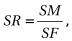 где SR - эффективность реализации мероприятий Государственной программы;SM - оценка выполнения мероприятий Государственной программы;SF - степень соответствия фактического объема финансирования Государственной программы плановому объему финансирования в отчетном периоде.Если значение SR больше 1, то при расчете эффективности реализации Государственной программы оно принимается равным 1.Оценка выполнения мероприятий Государственной программы в отчетном периоде рассчитывается по формуле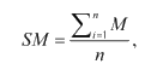 где SM - оценка выполнения мероприятий Государственной программы;M - степень реализации мероприятия Государственной программы;n - общее количество мероприятий, запланированных к реализации в отчетном периоде.Подходы к оценке степени реализации мероприятий Государственной программы утверждаются Министерством экономики.Степень соответствия фактического объема финансирования Государственной программы плановому объему финансирования в отчетном периоде рассчитывается по формуле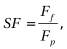 где SF - степень соответствия фактического объема финансирования Государственной программы плановому объему финансирования в отчетном периоде;Ff - фактический объем финансирования Государственной программы в отчетном периоде;Fp - плановый объем финансирования Государственной программы в отчетном периоде.Степень достижения планового значения сводного целевого показателя Государственной программы рассчитывается по формуле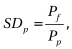 где SDp - степень достижения планового значения сводного целевого показателя;Pf  - значение сводного целевого показателя, фактически достигнутое на конец отчетного периода;Pp - плановое значение сводного целевого показателя.Если значение SDp больше 1, то при расчете степени достижения цели программы оно принимается равным 1.Степень достижения планового значения целевого показателя программы (ее подпрограммы) рассчитывается по формуле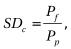 где SDc - степень достижения планового значения целевого показателя;Pf - значение целевого показателя, фактически достигнутое на конец отчетного периода;Pp - плановое значение целевого показателя.Если значение SDc больше 1, то при расчете степени выполнения задач подпрограммы оно принимается равным 1.При проведении оценки эффективности реализации Государственной программы нарастающим итогом:для оценки достижения показателей, указанных в пунктах 1 - 8 приложения 1, сопоставляются фактическое и плановое значения показателя за последний год анализируемого периода;для оценки выполнения мероприятий, указанных в пунктах 2 - 5, 8, 12, 19 - 22, 25 - 37 приложения 2, рассчитывается среднее арифметическое значение степеней выполнения мероприятия каждого года;оценка выполнения мероприятий, указанных в пунктах 1, 6, 7, 9 - 11, 13 - 18, 23, 24 и 38 приложения 2, в анализируемом периоде осуществляется по последнему году срока реализации;при оценке степени соответствия фактического объема финансирования Государственной программы запланированному сопоставляются суммарные значения фактического и планового объемов финансирования Государственной программы каждого года анализируемого периода соответственно.Степень выполнения задачи Государственной программы рассчитывается по формуле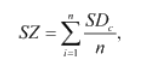 где SZ - степень выполнения задачи программы;SDc - степень достижения планового значения целевого показателя, характеризующего выполнение задачи Государственной программы;n - количество целевых показателей Государственной программы, характеризующих выполнение ее задачи.Эффективность реализации Государственной программы в отчетном периоде рассчитывается по формуле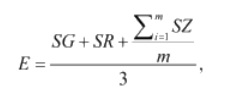 где E - эффективность реализации Государственной программы в отчетном периоде;SG - степень достижения цели Государственной программы;SR - эффективность реализации мероприятий Государственной программы;SZ - степень выполнения задач Государственной программы;m - количество задач Государственной программы.Государственная программа признается:высокоэффективной, если значение E больше 0,95 и плановые значения сводных целевых и целевых показателей, установленных в разбивке по регионам, выполнены всеми регионами;среднеэффективной, если значение E находится в интервале от 0,8 до 0,95 включительно;низкоэффективной, если значение E находится в интервале от 0,7 до 0,8 включительно.Приложение 1к Государственной программе"Малое и среднее предпринимательство"на 2021 - 2025 годыСВЕДЕНИЯО СВОДНЫХ ЦЕЛЕВЫХ ПОКАЗАТЕЛЯХ, ХАРАКТЕРИЗУЮЩИХ ЦЕЛЬ ГОСУДАРСТВЕННОЙ ПРОГРАММЫ, ЦЕЛЕВЫХ ПОКАЗАТЕЛЯХ, ХАРАКТЕРИЗУЮЩИХ ЕЕ ЗАДАЧИ, И ИХ ЗНАЧЕНИЯХПриложение 2к Государственной программе"Малое и среднее предпринимательство"
на 2021 - 2025 годыКОМПЛЕКСМЕРОПРИЯТИЙ ПО РЕАЛИЗАЦИИ ГОСУДАРСТВЕННОЙ ПРОГРАММЫ--------------------------------<*> Выполнение мероприятия связано с реализацией мер правового регулирования, предусмотренных в приложении 6.<**> Ответственные за реализацию соответствующего мероприятия не являются заказчиками Государственной программы.Приложение 3к Государственной программе"Малое и среднее предпринимательство"на 2021 - 2025 годы(в редакции постановленияСовета МинистровРеспублики Беларусь19.12.2022 N 880)ОБЪЕМЫ И ИСТОЧНИКИФИНАНСИРОВАНИЯ МЕРОПРИЯТИЙ ГОСУДАРСТВЕННОЙ ПРОГРАММЫ(в ред. постановления Совмина от 19.12.2022 N 880)--------------------------------<*> Ответственные за реализацию соответствующего мероприятия не являются заказчиками Государственной программы.Приложение 4к Государственной программе"Малое и среднее предпринимательство"на 2021 - 2025 годыСВЕДЕНИЯО СОПОСТАВИМОСТИ СВОДНЫХ ЦЕЛЕВЫХ ПОКАЗАТЕЛЕЙ, ЦЕЛЕВЫХ ПОКАЗАТЕЛЕЙ ГОСУДАРСТВЕННОЙ ПРОГРАММЫ С ИНДИКАТОРАМИ ДОСТИЖЕНИЯ ЦЕЛЕЙ УСТОЙЧИВОГО РАЗВИТИЯПриложение 5к Государственной программе"Малое и среднее предпринимательство"на 2021 - 2025 годыСВЕДЕНИЯО МЕТОДИКЕ РАСЧЕТА ЦЕЛЕВОГО ПОКАЗАТЕЛЯ ГОСУДАРСТВЕННОЙ ПРОГРАММЫПриложение 6к Государственной программе"Малое и среднее предпринимательство"на 2021 - 2025 годыМЕРЫПРАВОВОГО РЕГУЛИРОВАНИЯ В СФЕРЕ РЕАЛИЗАЦИИ ГОСУДАРСТВЕННОЙ ПРОГРАММЫПриложение 7к Государственной программе"Малое и среднее предпринимательство"на 2021 - 2025 годыОРГАНИЗАЦИОННО-ТЕХНИЧЕСКИЕ МЕРЫ,НЕОБХОДИМЫЕ ДЛЯ РЕАЛИЗАЦИИ ГОСУДАРСТВЕННОЙ ПРОГРАММЫПриложение 8к Государственной программе"Малое и среднее предпринимательство"на 2021 - 2025 годыМЕРОПРИЯТИЯ,НАПРАВЛЕННЫЕ НА РЕАЛИЗАЦИЮ ЗАДАЧ ГОСУДАРСТВЕННОЙ ПРОГРАММЫ, ФИНАНСИРУЕМЫЕ В РАМКАХ ИНЫХ ГОСУДАРСТВЕННЫХ ПРОГРАММ(в ред. постановлений Совмина от 31.12.2021 N 798,от 07.10.2022 N 679, от 19.12.2022 N 880)Премьер-министр Республики БеларусьР.Головченко(в ред. постановлений Совмина от 31.12.2021 N 798,от 07.10.2022 N 679, от 19.12.2022 N 880)Наименование показателяЗаказчикиЕдиница измеренияЗначения показателей по годамЗначения показателей по годамЗначения показателей по годамЗначения показателей по годамЗначения показателей по годамНаименование показателяЗаказчикиЕдиница измерения20212022202320242025Сводные целевые показателиСводные целевые показателиСводные целевые показателиСводные целевые показателиСводные целевые показателиСводные целевые показателиСводные целевые показателиСводные целевые показатели1. Удельный вес валовой добавленной стоимости, формируемой субъектами малого и среднего предпринимательства, в общем объеме валовой добавленной стоимости:процентовРеспублики БеларусьМинэкономики29,030,531,332,333,0Брестской областиБрестский облисполком24,524,624,724,825,1Витебской областиВитебский облисполком18,919,019,219,319,5Гомельской областиГомельский облисполком16,216,316,416,516,6Гродненской областиГродненский облисполком19,119,419,719,920,1Минской областиМинский облисполком33,333,533,834,134,4Могилевской областиМогилевский облисполком23,824,024,224,424,7г. МинскаМинский горисполком40,140,541,041,542,02. Удельный вес экспорта товаров субъектов малого и среднего предпринимательства (по методологии статистики внешней торговли товарами) в общем объеме экспорта товаров (без учета нефти, нефтепродуктов, калийных удобрений):процентовРеспублики БеларусьМинэкономики31,032,033,034,035,0Брестской областиБрестский облисполком24,024,124,825,927,3Витебской областиВитебский облисполком27,528,028,529,030,0Гомельской областиГомельский облисполком17,418,118,820,922,2Гродненской областиГродненский облисполком16,716,917,217,517,7Минской областиМинский облисполком33,834,234,935,035,5Могилевской областиМогилевский облисполком34,835,035,235,435,6г. МинскаМинский горисполком52,052,553,054,055,03. Удельный вес экспорта услуг субъектов малого и среднего предпринимательства (по методологии статистики внешней торговли услугами) в общем объеме экспорта услуг:процентовРеспублики БеларусьМинэкономики41,042,043,044,045,0Брестской областиБрестский облисполком51,152,553,054,056,0Витебской областиВитебский облисполком73,173,574,374,875,5Гомельской областиГомельский облисполком21,722,523,424,025,0Гродненской областиГродненский облисполком62,763,063,564,064,5Минской областиМинский облисполком31,833,034,435,035,5Могилевской областиМогилевский облисполком55,655,655,655,856,0г. МинскаМинский горисполком49,850,551,452,553,0Целевые показателиЦелевые показателиЦелевые показателиЦелевые показателиЦелевые показателиЦелевые показателиЦелевые показателиЦелевые показателиЗадача 1. Укрепление институциональной базыЗадача 1. Укрепление институциональной базыЗадача 1. Укрепление институциональной базыЗадача 1. Укрепление институциональной базыЗадача 1. Укрепление институциональной базыЗадача 1. Укрепление институциональной базыЗадача 1. Укрепление институциональной базыЗадача 1. Укрепление институциональной базы4. Количество юридических лиц - субъектов малого и среднего предпринимательства на 1 тыс. занятых в экономике:единицРеспублики БеларусьМинэкономики24,925,325,625,926,3Брестской областиБрестский облисполком15,616,016,416,817,2Витебской областиВитебский облисполком18,718,919,119,319,5Гомельской областиГомельский облисполком16,917,017,117,217,2Гродненской областиГродненский облисполком17,818,018,118,218,4Минской областиМинский облисполком29,629,930,330,530,6Могилевской областиМогилевский облисполком17,417,617,818,018,2г. МинскаМинский горисполком40,140,741,341,942,5Задача 2. Упрощение регуляторных условий и администрирования бизнес-процессовЗадача 2. Упрощение регуляторных условий и администрирования бизнес-процессовЗадача 2. Упрощение регуляторных условий и администрирования бизнес-процессовЗадача 2. Упрощение регуляторных условий и администрирования бизнес-процессовЗадача 2. Упрощение регуляторных условий и администрирования бизнес-процессовЗадача 2. Упрощение регуляторных условий и администрирования бизнес-процессовЗадача 2. Упрощение регуляторных условий и администрирования бизнес-процессовЗадача 2. Упрощение регуляторных условий и администрирования бизнес-процессов5. Коэффициент активности субъектов малого и среднего предпринимательства:единицРеспублики БеларусьМинэкономики0,300,350,400,450,50Брестской областиБрестский облисполком0,300,330,390,400,42Витебской областиВитебский облисполком0,330,340,350,360,37Гомельской областиГомельский облисполком0,280,300,320,340,35Гродненской областиГродненский облисполком0,260,270,270,270,28Минской областиМинский облисполком0,300,350,400,450,50Могилевской областиМогилевский облисполком0,280,290,300,320,34г. МинскаМинский горисполком0,300,350,400,450,50Задача 3. Укрепление потенциала субъектов малого и среднего предпринимательстваЗадача 3. Укрепление потенциала субъектов малого и среднего предпринимательстваЗадача 3. Укрепление потенциала субъектов малого и среднего предпринимательстваЗадача 3. Укрепление потенциала субъектов малого и среднего предпринимательстваЗадача 3. Укрепление потенциала субъектов малого и среднего предпринимательстваЗадача 3. Укрепление потенциала субъектов малого и среднего предпринимательстваЗадача 3. Укрепление потенциала субъектов малого и среднего предпринимательстваЗадача 3. Укрепление потенциала субъектов малого и среднего предпринимательства6. Удельный вес выручки от реализации продукции, товаров, работ, услуг субъектов малого и среднего предпринимательства в общем объеме выручки:процентовв Республике БеларусьМинэкономики43,344,045,147,549,0в Брестской областиБрестский облисполком39,139,239,339,439,5в Витебской областиВитебский облисполком26,827,027,327,627,9в Гомельской областиГомельский облисполком19,719,920,120,320,5в Гродненской областиГродненский облисполком27,827,928,028,128,2в Минской областиМинский облисполком45,245,445,645,846,0в Могилевской областиМогилевский облисполком35,635,836,036,236,5в г. МинскеМинский горисполком57,557,657,858,059,07. Удельный вес инвестиций субъектов малого и среднего предпринимательства в основной капитал в общем объеме инвестиций в основной капитал:процентовв Республике БеларусьМинэкономики38,539,139,439,740,1в Брестской областиБрестский облисполком39,139,339,439,539,6в Витебской областиВитебский облисполком33,533,733,934,334,5в Гомельской областиГомельский облисполком18,518,819,019,119,2в Гродненской областиГродненский облисполком22,322,522,622,722,9в Минской областиМинский облисполком46,447,047,447,848,3в Могилевской областиМогилевский облисполком44,544,745,045,245,5в г. МинскеМинский горисполком51,452,653,955,356,9Задача 4. Стимулирование деловой инициативы, обучение навыкам предпринимательства и популяризация предпринимательской деятельностиЗадача 4. Стимулирование деловой инициативы, обучение навыкам предпринимательства и популяризация предпринимательской деятельностиЗадача 4. Стимулирование деловой инициативы, обучение навыкам предпринимательства и популяризация предпринимательской деятельностиЗадача 4. Стимулирование деловой инициативы, обучение навыкам предпринимательства и популяризация предпринимательской деятельностиЗадача 4. Стимулирование деловой инициативы, обучение навыкам предпринимательства и популяризация предпринимательской деятельностиЗадача 4. Стимулирование деловой инициативы, обучение навыкам предпринимательства и популяризация предпринимательской деятельностиЗадача 4. Стимулирование деловой инициативы, обучение навыкам предпринимательства и популяризация предпринимательской деятельностиЗадача 4. Стимулирование деловой инициативы, обучение навыкам предпринимательства и популяризация предпринимательской деятельности8. Количество созданных юридических лиц субъектов малого и среднего предпринимательства на 1 тыс. действующих юридических лиц - субъектов малого и среднего предпринимательства:единицв Республике БеларусьМинэкономики78,780,280,981,982,8в Брестской областиБрестский облисполком45,050,055,058,060,0в Витебской областиВитебский облисполком72,472,672,873,073,2в Гомельской областиГомельский облисполком68,068,068,068,068,0в Гродненской областиГродненский облисполком56,057,058,059,060,0в Минской областиМинский облисполком72,472,773,073,373,5в Могилевской областиМогилевский облисполком70,570,570,570,570,5в г. МинскеМинский горисполком98,199,3100,5101,8103,2(в ред. постановления Совмина от 31.12.2021 N 798)Название мероприятияСрок реализации, годыЗаказчикиИсточники финансированияЗадача 1. Укрепление институциональной базыЗадача 1. Укрепление институциональной базыЗадача 1. Укрепление институциональной базыЗадача 1. Укрепление институциональной базы1. Создание специализированной организации <*>2022Минэкономики, БФФПП, Банк развития-2. Разработка и нормативное закрепление стимулирующих мер для организаций, оказывающих услуги бизнесу, в целях расширения ими линейки услуг для субъектов малого и среднего предпринимательства, увеличения количества обслуживаемых субъектов малого и среднего предпринимательства и роста объема услуг, в том числе оказываемых с использованием современных цифровых технологий <*>2022 - 2023Минэкономики, республиканские органы государственного управления, облисполкомы, Минский горисполком-3. Совершенствование механизмов и условий предоставления государственной финансовой и нефинансовой поддержки субъектам малого и среднего предпринимательства, субъектам инфраструктуры поддержки малого и среднего предпринимательства, организациям, оказывающим услуги бизнесу, а также определение единых подходов по оценке эффективности использования государственной финансовой и нефинансовой поддержки <*>2022 - 2023Минэкономики, Минфин, облисполкомы, Минский горисполком-4. Оказание содействия субъектам инфраструктуры поддержки малого и среднего предпринимательства в реализации ими задач по поддержке малого и среднего предпринимательства в соответствии с Указом Президента Республики Беларусь от 21 мая 2009 г. N 255 "О некоторых мерах государственной поддержки малого предпринимательства"2021 - 2025облисполкомы, Минский горисполкомместные бюджеты5. Информационное обеспечение субъектов инфраструктуры поддержки малого и среднего предпринимательства путем предоставления и актуализации государственных информационно-правовых ресурсов2021 - 2025""6. Создание института омбудсмена по защите прав предпринимателей2023Минэкономики-7. Уточнение критериев отнесения к субъектам малого и среднего предпринимательства с учетом передового международного опыта <*>2022Минэкономики, облисполкомы, Минский горисполком-Задача 2. Упрощение регуляторных условий и администрирования бизнес-процессовЗадача 2. Упрощение регуляторных условий и администрирования бизнес-процессовЗадача 2. Упрощение регуляторных условий и администрирования бизнес-процессовЗадача 2. Упрощение регуляторных условий и администрирования бизнес-процессов8. Либерализация уголовной ответственности за экономические преступления <*>2021 - 2022Минюст, Минэкономики, республиканские органы государственного управления-9. Определение юридической силы письменных разъяснений республиканских органов государственного управления по вопросам применения нормативных правовых актов <*>2022Минюст, Минэкономики-10. Расширение использования механизмов удаленных проверок в отношении деятельности малого и среднего предпринимательства2024МНС-11. Разработка и введение индекса административной нагрузки на бизнес2022Минэкономики-(в ред. постановления Совмина от 31.12.2021 N 798)(в ред. постановления Совмина от 31.12.2021 N 798)(в ред. постановления Совмина от 31.12.2021 N 798)(в ред. постановления Совмина от 31.12.2021 N 798)12. Сокращение административной нагрузки на бизнес на 10 процентов ежегодно с года его введения <*>2023 - 2025"-13. Внедрение института саморегулирования и сорегулирования по отдельным видам экономической деятельности <*>2023Минэкономики, Минюст, республиканские органы государственного управления-14. Совершенствование (упрощение) оснований подачи заявления о банкротстве должником и кредитором, а также повышение открытости и прозрачности процедур банкротства <*>2021Минэкономики-15. Совершенствование налогового законодательства в целях оптимизации налоговой нагрузки на субъекты малого и среднего предпринимательства и упрощения налогового администрирования <*>2023Минфин, Минэкономики, МНС, республиканские органы государственного управления-16. Совершенствование арендных отношений <*>2021Госкомимущество, Минэкономики-17. Выработка подходов по внесению изменений в законодательство по уточнению требований к объекту, в котором осуществляется продажа ювелирных и других бытовых изделий из драгоценных металлов и драгоценных камней2021Минфин, МАРТ, МВД-18. Включение ювелирных и других бытовых изделий из драгоценных металлов и драгоценных камней в перечень товаров длительного пользования, на период устранения недостатков или замены которых потребителю безвозмездно не предоставляется аналогичный товар, утвержденный постановлением Совета Министров Республики Беларусь от 14 июня 2002 г. N 778 <*>2021МАРТ, Минфин-Задача 3. Укрепление потенциала субъектов малого и среднего предпринимательстваЗадача 3. Укрепление потенциала субъектов малого и среднего предпринимательстваЗадача 3. Укрепление потенциала субъектов малого и среднего предпринимательстваЗадача 3. Укрепление потенциала субъектов малого и среднего предпринимательства19. Оказание государственной финансовой поддержки субъектам малого и среднего предпринимательства в соответствии с Указом Президента Республики Беларусь от 21 мая 2009 г. N 255 "О некоторых мерах государственной поддержки малого предпринимательства"2021 - 2025Минэкономики, облисполкомы, Минский горисполком, БФФППреспубликанский бюджет (в том числе средства, выделяемые БФФПП), местные бюджеты, собственные средства БФФПП20. Реализация собственных программ финансовой поддержки малого и среднего предпринимательства (в том числе за счет привлечения денежных средств международных организаций)2021 - 2025Банк развитиясредства Банка развития, в том числе привлеченныеОАО "АСБ Беларусбанк" <**>кредиты ОАО "АСБ Беларусбанк", в том числе за счет привлеченных средств (за исключением средств Банка развития)ОАО "Белагропромбанк" <**>кредиты ОАО "Белагропромбанк", в том числе за счет привлеченных средств (за исключением средств Банка развития)ОАО "Белинвестбанк" <**>кредиты ОАО "Белинвестбанк", в том числе за счет привлеченных средств (за исключением средств Банка развития)21. Создание организационно-правовых основ для развития гарантийного механизма поддержки, оказываемой субъектам малого и среднего предпринимательства <*>2021 - 2022Минэкономики, Банк развития-22. Предоставление поручительств (гарантий), обеспечивающих исполнение субъектами малого и среднего предпринимательства обязательств по кредитным договорам, договорам финансовой аренды (лизинга), заключаемым банками с данными субъектами2021 - 2025БФФПП-23. Поддержка малого и среднего предпринимательства в малых и средних городах Республики Беларусь, в том числе создание мобильной и десктопной версии информационного интерактивного ресурса "Карта инфраструктуры поддержки малого и среднего предпринимательства в Республике Беларусь"2021 - 2023Минэкономикииные источники (средства международной технической помощи)(п. 23 в ред. постановления Совмина от 31.12.2021 N 798)(п. 23 в ред. постановления Совмина от 31.12.2021 N 798)(п. 23 в ред. постановления Совмина от 31.12.2021 N 798)(п. 23 в ред. постановления Совмина от 31.12.2021 N 798)24. Создание организационно-правовых основ для развития венчурного финансирования <*>2021Минэкономики, Банк развития-25. Устранение пробелов в правовом регулировании деятельности сервисов онлайн-заимствования <*>2021 - 2022Национальный банк, Минэкономики-26. Проведение бирж субконтрактов в промышленности2021 - 2025Минэкономикиреспубликанский бюджет27. Вовлечение субъектов малого и среднего предпринимательства в кооперационные цепочки при производстве товаров (узлов, комплектующих) крупными предприятиями машиностроения, деревообработки, легкой промышленности, строительства и другими2021 - 2025Минпром, Минэкономики, Минстройархитектуры, концерны "Беллесбумпром", "Беллегпром", облисполкомы, Минский горисполком-28. Создание правовых условий для оказания государственной поддержки кластерных проектов <*>2021 - 2022Минэкономики, ГКНТ, облисполкомы, Минский горисполком-Задача 4. Стимулирование деловой инициативы, обучение навыкам предпринимательства и популяризация предпринимательской деятельностиЗадача 4. Стимулирование деловой инициативы, обучение навыкам предпринимательства и популяризация предпринимательской деятельностиЗадача 4. Стимулирование деловой инициативы, обучение навыкам предпринимательства и популяризация предпринимательской деятельностиЗадача 4. Стимулирование деловой инициативы, обучение навыкам предпринимательства и популяризация предпринимательской деятельности29. Проведение национального конкурса "Предприниматель года", содействие в проведении мероприятий Белорусской недели предпринимательства и Всемирной недели предпринимательства2021 - 2025Минэкономики, облисполкомы, Минский горисполкомреспубликанский бюджет, местные бюджеты30. Организация и проведение детского конкурса "Бизнес глазами детей"2021 - 2025Гродненский облисполкомместный бюджет31. Проведение ярмарок инновационных идей, бизнес-форумов, круглых столов с участием представителей общественных объединений предпринимателей по вопросам развития предпринимательства, семинаров по правовым и финансовым основам предпринимательской деятельности2021 - 2025облисполкомы, Минский горисполкомместные бюджеты32. Обслуживание и продвижение интернет-сайта Могилевским облисполкомом по вопросам содействия развитию и поддержки субъектов малого и среднего предпринимательства2021 - 2025Могилевский облисполкомместный бюджет33. Освещение в печатных и электронных средствах массовой информации, радио- и телепередачах информации по актуальным вопросам развития и поддержки субъектов малого и среднего предпринимательства, а также организация и проведение тематических прямых, "горячих" телефонных линий и иных мероприятий с участием прессы2021 - 2025облисполкомы, Минский горисполкомместные бюджеты34. Подготовка и распространение методических пособий, каталогов, справочных изданий, иной полиграфической (электронной) продукции, видеоматериалов по организации и осуществлению предпринимательской деятельности2021 - 2025""(в ред. постановления Совмина от 31.12.2021 N 798)(в ред. постановления Совмина от 31.12.2021 N 798)(в ред. постановления Совмина от 31.12.2021 N 798)(в ред. постановления Совмина от 31.12.2021 N 798)35. Развитие и продвижение интернет-сайтов субъектов инфраструктуры поддержки малого и среднего предпринимательства, а также продвижение услуг, оказываемых субъектами инфраструктуры поддержки малого и среднего предпринимательства, в местных средствах массовой информации, а также социальных сетях2021 - 2025""(в ред. постановления Совмина от 31.12.2021 N 798)(в ред. постановления Совмина от 31.12.2021 N 798)(в ред. постановления Совмина от 31.12.2021 N 798)(в ред. постановления Совмина от 31.12.2021 N 798)36. Организационно-информационная поддержка стартап-движения в Республике Беларусь2021 - 2025Минэкономики, облисполкомы, Минский горисполком"(в ред. постановления Совмина от 31.12.2021 N 798)(в ред. постановления Совмина от 31.12.2021 N 798)(в ред. постановления Совмина от 31.12.2021 N 798)(в ред. постановления Совмина от 31.12.2021 N 798)37. Организация ярмарок с участием субъектов малого и среднего предпринимательства, торгующих белорусскими товарами, с предоставлением площадок на землях общего пользования2021 - 2025облисполкомы-38. Разработка интенсивных обучающих программ о налогообложении в Республике Беларусь для субъектов малого и среднего предпринимательства2022Академия управления при Президенте Республики Беларусь-Источники финансированияЗаказчикОбъемы финансирования (в текущих ценах, белорусских рублей)Объемы финансирования (в текущих ценах, белорусских рублей)Объемы финансирования (в текущих ценах, белорусских рублей)Объемы финансирования (в текущих ценах, белорусских рублей)Объемы финансирования (в текущих ценах, белорусских рублей)Объемы финансирования (в текущих ценах, белорусских рублей)Источники финансированияЗаказчиквсегов том числе по годамв том числе по годамв том числе по годамв том числе по годамв том числе по годамИсточники финансированияЗаказчиквсего20212022202320242025Задача 1. Укрепление институциональной базыЗадача 1. Укрепление институциональной базыЗадача 1. Укрепление институциональной базыЗадача 1. Укрепление институциональной базыЗадача 1. Укрепление институциональной базыЗадача 1. Укрепление институциональной базыЗадача 1. Укрепление институциональной базыЗадача 1. Укрепление институциональной базыВсего10 800 537,22 071 948,51 885 160,72 272 616,02 283 347,02 287 465,0в том числе:местные бюджеты, всего10 800 537,22 071 948,51 885 160,72 272 616,02 283 347,02 287 465,0Брестский облисполком258 000,0115 000,028 000,040 000,040 000,035 000,0Витебский облисполком9 050 315,01 850 000,01 800 135,01 800 000,01 800 000,01 800 180,0Гомельский облисполком283 200,044 550,048 650,055 000,065 000,070 000,0Гродненский облисполком240 000,0--80 000,080 000,080 000,0Минский облисполком334 374,232 998,51 375,7100 000,0100 000,0100 000,0Могилевский облисполком471 000,0--157 000,0157 000,0157 000,0Минский горисполком163 648,029 400,07 000,040 616,041 347,045 285,0Задача 2. Упрощение регуляторных условий и администрирования бизнес-процессовЗадача 2. Упрощение регуляторных условий и администрирования бизнес-процессовЗадача 2. Упрощение регуляторных условий и администрирования бизнес-процессовЗадача 2. Упрощение регуляторных условий и администрирования бизнес-процессовЗадача 2. Упрощение регуляторных условий и администрирования бизнес-процессовЗадача 2. Упрощение регуляторных условий и администрирования бизнес-процессовЗадача 2. Упрощение регуляторных условий и администрирования бизнес-процессовЗадача 2. Упрощение регуляторных условий и администрирования бизнес-процессов--------Задача 3. Укрепление потенциала субъектов малого и среднего предпринимательстваЗадача 3. Укрепление потенциала субъектов малого и среднего предпринимательстваЗадача 3. Укрепление потенциала субъектов малого и среднего предпринимательстваЗадача 3. Укрепление потенциала субъектов малого и среднего предпринимательстваЗадача 3. Укрепление потенциала субъектов малого и среднего предпринимательстваЗадача 3. Укрепление потенциала субъектов малого и среднего предпринимательстваЗадача 3. Укрепление потенциала субъектов малого и среднего предпринимательстваЗадача 3. Укрепление потенциала субъектов малого и среднего предпринимательстваВсего31 593 371 623,06 077 493 791,16 230 451 746,56 327 704 533,76 428 464 918,96 529 256 632,8в том числе:республиканский бюджет, всего19 660 757,73 059 074,63 197 941,74 316 336,74 465 576,94 621 827,8Минэкономики18 001,4720,0540,05 336,75 576,95 827,8БФФПП19 642 756,33 058 354,63 197 401,74 311 000,04 460 000,04 616 000,0местные бюджеты, всего54 947 715,37 377 466,58 666 904,812 394 197,012 960 342,013 548 805,0Брестский облисполком17 521 367,03 163 290,03 240 940,03 540 152,03 701 617,03 875 368,0Витебский облисполком1 500 635,0139 000,0245 815,0307 250,0371 600,0436 970,0Гомельский облисполком4 696 150,0872 400,0906 950,0931 050,0970 600,01 015 150,0Гродненский облисполком5 439 362,0797 375,0330 000,01 369 825,01 436 325,01 505 837,0Минский облисполком6 694 975,81 453 951,51 084 224,31 386 050,01 385 600,01 385 150,0Могилевский облисполком14 345 850,046 450,02 045 600,03 895 050,04 084 600,04 274 150,0Минский горисполком4 749 375,5905 000,0813 375,5964 820,01 010 000,01 056 180,0собственные средства БФФППБФФПП5 570 000,01 500 000,0951 000,0994 000,01 039 000,01 086 000,0средства Банка развития, в том числе привлеченныеБанк развития1 000 000 000,0160 000 000,0210 000 000,0210 000 000,0210 000 000,0210 000 000,0кредиты ОАО "АСБ Беларусбанк", в том числе за счет привлеченных средств (за исключением средств Банка развития)ОАО "АСБ Беларусбанк" <*>12 000 000 000,02 200 000 000,02 300 000 000,02 400 000 000,02 500 000 000,02 600 000 000,0кредиты ОАО "Белагропромбанк", в том числе за счет привлеченных средств (за исключением средств Банка развития)ОАО "Белагропромбанк" <*>7 500 000 000,01 500 000 000,01 500 000 000,01 500 000 000,01 500 000 000,01 500 000 000,0кредиты ОАО "Белинвестбанк", в том числе за счет привлеченных средств (за исключением средств Банка развития)ОАО "Белинвестбанк" <*>11 000 000 000,02 200 000 000,02 200 000 000,02 200 000 000,02 200 000 000,02 200 000 000,0иные источники (средства международной технической помощи)Минэкономики13 193 150,05 557 250,07 635 900,0---Задача 4. Стимулирование деловой инициативы, обучение навыкам предпринимательства и популяризация предпринимательской деятельностиЗадача 4. Стимулирование деловой инициативы, обучение навыкам предпринимательства и популяризация предпринимательской деятельностиЗадача 4. Стимулирование деловой инициативы, обучение навыкам предпринимательства и популяризация предпринимательской деятельностиЗадача 4. Стимулирование деловой инициативы, обучение навыкам предпринимательства и популяризация предпринимательской деятельностиЗадача 4. Стимулирование деловой инициативы, обучение навыкам предпринимательства и популяризация предпринимательской деятельностиЗадача 4. Стимулирование деловой инициативы, обучение навыкам предпринимательства и популяризация предпринимательской деятельностиЗадача 4. Стимулирование деловой инициативы, обучение навыкам предпринимательства и популяризация предпринимательской деятельностиЗадача 4. Стимулирование деловой инициативы, обучение навыкам предпринимательства и популяризация предпринимательской деятельностиВсего1 629 607,6255 257,4290 950,7352 220,5361 391,2369 787,8в том числе:республиканский бюджет, всегоМинэкономики511 113,279 182,481 931,3111 570,5116 591,2121 837,8местные бюджеты, всего1 118 494,4176 075,0209 019,4240 650,0244 800,0247 950,0Брестский облисполком97 750,016 600,025 950,017 950,018 400,018 850,0Витебский облисполком135 850,023 600,027 050,027 950,028 400,028 850,0Гомельский облисполком70 650,013 050,014 400,013 950,014 400,014 850,0Гродненский облисполком168 225,020 625,032 400,037 950,038 400,038 850,0Минский облисполком70 650,013 050,014 400,013 950,014 400,014 850,0Могилевский облисполком213 150,023 550,014 400,057 950,058 400,058 850,0Минский горисполком362 219,465 600,080 419,470 950,072 400,072 850,0Всего по Государственной программеВсего по Государственной программе31 605 801 767,86 079 820 997,06 232 627 857,96 330 329 370,26 431 109 657,16 531 913 885,6в том числе:в том числе:республиканский бюджет, всего20 171 870,93 138 257,03 279 873,04 427 907,24 582 168,14 743 665,6Минэкономики529 114,679 902,482 471,3116 907,2122 168,1127 665,6БФФПП19 642 756,33 058 354,63 197 401,74 311 000,04 460 000,04 616 000,0местные бюджеты, всего66 866 746,99 625 490,010 761 084,914 907 463,015 488 489,016 084 220,0Брестский облисполком17 877 117,03 294 890,03 294 890,03 598 102,03 760 017,03 929 218,0Витебский облисполком10 686 800,02 012 600,02 073 000,02 135 200,02 200 000,02 266 000,0Гомельский облисполком5 050 000,0930 000,0970 000,01 000 000,01 050 000,01 100 000,0Гродненский облисполком5 847 587,0818 000,0362 400,01 487 775,01 554 725,01 624 687,0Минский облисполком7 100 000,01 500 000,01 100 000,01 500 000,01 500 000,01 500 000,0Могилевский облисполком15 030 000,070 000,02 060 000,04 110 000,04 300 000,04 490 000,0Минский горисполком5 275 242,91 000 000,0900 794,91 076 386,01 123 747,01 174 315,0собственные средства БФФППБФФПП5 570 000,01 500 000,0951 000,0994 000,01 039 000,01 086 000,0средства Банка развития, в том числе привлеченныеБанк развития1 000 000 000,0160 000 000,0210 000 000,0210 000 000,0210 000 000,0210 000 000,0кредиты ОАО "АСБ Беларусбанк", в том числе за счет привлеченных средств (за исключением средств Банка развития)ОАО "АСБ Беларусбанк" <*>12 000 000 000,02 200 000 000,02 300 000 000,02 400 000 000,02 500 000 000,02 600 000 000,0кредиты ОАО "Белагропромбанк", в том числе за счет привлеченных средств (за исключением средств Банка развития)ОАО "Белагропромбанк" <*>7 500 000 000,01 500 000 000,01 500 000 000,01 500 000 000,01 500 000 000,01 500 000 000,0кредиты ОАО "Белинвестбанк", в том числе за счет привлеченных средств (за исключением средств Банка развития)ОАО "Белинвестбанк" <*>11 000 000 000,02 200 000 000,02 200 000 000,02 200 000 000,02 200 000 000,02 200 000 000,0иные источники (средства международной технической помощи)Минэкономики13 193 150,05 557 250,07 635 900,0---Наименование Цели устойчивого развитияЗадачаИндикаторыСоответствующая задача Государственной программыСопоставимые показатели Государственной программыЦель 9. Создание стойкой инфраструктуры, содействие всеохватной и устойчивой индустриализации и инновациямзадача 9.3. Расширить доступ мелких промышленных и прочих предприятий, особенно в развивающихся странах, к финансовым услугам, в том числе к недорогим кредитам, и усилить их интеграцию в производственно-сбытовые цепочки и рынки9.3.1. Доля мелких предприятий в совокупном объеме чистой продукции промышленности9.3.2. Доля мелких предприятий, имеющих кредит или кредитную линиюукрепление институциональной базыупрощение регуляторных условий и администрирования бизнес-процессов
укрепление потенциала субъектов малого и среднего предпринимательстваколичество юридических лиц - субъектов малого и среднего предпринимательства на 1 тыс. занятых в экономикекоэффициент активности субъектов малого и среднего предпринимательстваудельный вес выручки от реализации продукции, товаров, работ, услуг субъектов малого и среднего предпринимательства в общем объеме выручкиудельный вес инвестиций субъектов малого и среднего предпринимательства в основной капитал в общем объеме инвестиций в основной капиталНаименование показателяЕдиница измеренияОпределение показателяВременные характеристики показателяАлгоритм формирования (формула) и методологические пояснения к показателюПоказатели, используемые в формулеМетод сбора информации, формы отчетностиОтветственный за сбор данных по показателюКоэффициент активности субъектов малого и среднего предпринимательстваединицхарактеризует вклад субъектов малого и среднего предпринимательства в основные экономические показателигодовая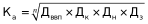 Дввп  - доля субъектов малого и среднего предпринимательства в валовом внутреннем продуктеДк  - доля количества субъектов малого и среднего предпринимательства в общем количестве субъектов хозяйствованияДн  - доля налоговых поступлений от субъектов малого и среднего предпринимательства в общем объеме налоговых поступленийДз  - доля занятых в микроорганизациях, малых и средних организациях, а также индивидуальных предпринимателей и привлекаемых ими наемных лиц в общей численности занятых в экономикеn - количество показателей, используемых для расчетов1-мп "Отчет о финансово-хозяйственной деятельности малой организации"1-мп (микро) "Отчет о финансово-хозяйственной деятельности микроорганизации"1-сх (КФХ) "Анкета о деятельности крестьянского (фермерского) хозяйства"иные государственные статистические наблюдения по статистике финансов, трудагосударственные статистические наблюдения по статистике трудаадминистративные данные МНСБелстат, МНСВид и тематика нормативного правового актаЦель разработкиСрок внесения проекта правого акта, годыОтветственный1. Проект Указа Президента Республики Беларусь о мерах по совершенствованию работы по привлечению инвестиций и государственной поддержки малого и среднего предпринимательствасоздание специализированной организации2021Минэкономики2. Проекты нормативных правовых актов о совершенствовании механизмов и условий предоставления государственной финансовой и нефинансовой поддержки субъектам малого и среднего предпринимательства, субъектам инфраструктуры поддержки малого и среднего предпринимательства, организациям, оказывающим услуги бизнесусовершенствование механизмов и условий оказания государственной финансовой и нефинансовой поддержки субъектам малого и среднего предпринимательства и субъектам инфраструктуры поддержки малого и среднего предпринимательства, организациям, оказывающим услуги бизнесу, определение единых подходов по оценке эффективности использования государственной финансовой и нефинансовой поддержки субъектами малого и среднего предпринимательства, субъектами инфраструктуры поддержки малого и среднего предпринимательства, организациями, оказывающими услуги бизнесу2022 - 2023Минэкономики, Минфин, облисполкомы, Минский горисполком3. Проект Закона Республики Беларусь об изменении Закона Республики Беларусь от 1 июля 2010 г. N 148-З "О поддержке малого и среднего предпринимательства"изменение подходов к определению субъектного состава сектора малого и среднего предпринимательства (уточнение критериев отнесения к субъектам малого и среднего предпринимательства с учетом передового международного опыта)2022Минэкономики4. Проекты законов Республики Беларусь об изменении Уголовно-процессуального кодекса Республики Беларусь, Кодекса Республики Беларусь об административных правонарушенияхвнесение изменений в части:сокращения оснований для привлечения к уголовной и административной ответственности за правонарушения в экономической сфереобеспечения соразмерности наказания совершенному правонарушениюисключения оценочных категорийограничения на этапе предварительного расследования и судебного производства по экономическим преступлениям избрания в отношении подозреваемых или обвиняемых меры пресечения в виде содержания под стражей в пользу расширения применения меры пресечения в виде домашнего ареста или залога2021 - 2022Минюст, Минэкономики, республиканские органы государственного управления5. Проект Закона Республики Беларусь об изменении Закона Республики Беларусь от 17 июля 2018 г. N 130-З "О нормативных правовых актах"определение юридической силы письменных разъяснений республиканских органов государственного управления2022Минюст, Минэкономики6. Проекты нормативных правовых актов, регулирующих вопросы осуществления предпринимательской деятельностивнесение изменений в целях сокращения административной нагрузки на бизнес2023 - 2025Минэкономики в координации с малым и средним предпринимательством, республиканские органы государственного управления7. Проекты нормативных правовых актов, регулирующих вопросы внедрения института саморегулирования и сорегулирования в отношении отдельных видов экономической деятельностипрактическая реализация передачи части административных функций регуляторов соответствующих отраслей созданным организациям саморегулирования и (или) сорегулирования2022Минэкономики, Минюст, республиканские органы государственного управления8. Проект Закона Республики Беларусь "О разрешении неплатежеспособности"совершенствование (упрощение) оснований подачи заявления о банкротстве должником и кредитором, а также повышение открытости и прозрачности процедур банкротства2021Минэкономики9. Проект Закона Республики Беларусь об изменении Налогового кодекса Республики Беларусь, проекты иных нормативных правовых актов, регулирующих вопросы налогообложениявнесение изменений, предусматривающих оптимизацию налоговой нагрузки на субъекты малого и среднего предпринимательства и упрощение налогового администрирования в целях стимулирования предпринимательской активности и деловой инициативы (с учетом результатов проработки вопроса о снижении налоговой нагрузки)2023Минфин, Минэкономики, МНС, республиканские органы государственного управления10. Проект Указа Президента Республики Беларусь об изменении Указа Президента Республики Беларусь от 29 марта 2012 г. N 150 "О некоторых вопросах аренды и безвозмездного пользования имуществом"внесение изменений в части совершенствования арендных отношений в целях:снижения нижней границы коэффициента спроса на недвижимое имущество, технического состояния недвижимого имущества и коммерческой выгоды от сдачи в аренду и (или) от использования арендуемого имущества, применяемого при расчете ставки арендной платы к базовой ставкеприостановления уплаты арендной платы на период проведения капитального ремонта недвижимого имущества, его реконструкции, модернизации, а также в иных случаях, когда по не зависимым от арендатора (ссудополучателя) причинам он не может пользоваться арендованным (полученным в безвозмездное пользование) недвижимым имуществом2021Госкомимущество, Минэкономики11. Проект постановления Совета Министров Республики Беларусь об изменении постановления Совета Министров Республики Беларусь от 14 июня 2002 г. N 778 "О мерах по реализации Закона Республики Беларусь "О защите прав потребителей"включение ювелирных и других бытовых изделий из драгоценных металлов и драгоценных камней в перечень товаров длительного пользования, на период устранения недостатков или замены которых потребителю безвозмездно не предоставляется аналогичный товар, утвержденный постановлением Совета Министров Республики Беларусь от 14 июня 2002 г. N 7782021МАРТ, Минфин12. Проект Указа Президента Республики Беларусь об изменении Указа Президента Республики Беларусь от 21 июня 2011 г. N 261 "О создании открытого акционерного общества "Банк развития Республики Беларусь"уточнение задачи по оказанию поддержки субъектам малого и среднего предпринимательства2021 - 2022Банк развития13. Проект Указа Президента Республики Беларусь о развитии венчурного финансированиясоздание организационно-правовых основ для развития венчурного финансирования2021Минэкономики, Банк развития14. Проект Указа Президента Республики Беларусь "О сервисах онлайн-заимствования"создание благоприятной регуляторной среды для коллективного финансирования2021 - 2022Национальный банк, Минэкономики15. Нормативные правовые акты, регулирующие порядок формирования кластеров и предусматривающие государственную поддержку кластерных проектовопределение порядка формирования кластеров и условий государственной поддержки кластерных проектов2021 - 2022Минэкономики, ГКНТ, облисполкомы, Минский горисполкомНазвание мероприятияСрок реализации, годыОтветственные1. Проведение анализа потенциала существующих субъектов инфраструктуры поддержки малого и среднего предпринимательства, иных организаций, оказывающих услуги бизнесу2021 - 2022Минэкономики, облисполкомы, Минский горисполком, Ассоциация инфраструктуры поддержки предпринимательства2. Рассмотрение вопроса о необходимости внесения изменений в Указ Президента Республики Беларусь от 4 февраля 2013 г. N 59 "О коммерциализации результатов научной и научно-технической деятельности, созданных за счет государственных средств" и иные нормативные правовые акты, направленные на стимулирование передачи инновационных разработок, технологий, разработанных за счет бюджетных средств, субъектам малого и среднего предпринимательства2021ГКНТ, Минэкономики3. Проведение секторального анализа и подготовка по его результатам отчета с выбором пилотных видов деятельности для реализации секторальных и региональных инициатив по развитию малого и среднего предпринимательства2023Минэкономики, облисполкомы и Минский горисполком, Ассоциация инфраструктуры поддержки предпринимательства4. Мониторинг вовлеченности субъектов малого и среднего предпринимательства в государственные закупки и выработка предложений об увеличении их доли в общем объеме государственных закупок2022 - 2025МАРТ, Минэкономики5. Привлечение международной технической помощи для развития стартап-движения и малого инновационного предпринимательства2021 - 2025Минэкономики, ГКНТ6. Определение приоритетных видов деятельности для формирования кластеров с участием субъектов малого и среднего предпринимательства в Республике Беларусь, в том числе на основании имеющихся успешных кейсов2022 - 2023Минэкономики, ГКНТ, облисполкомы и Минский горисполком7. Подготовка и реализация не менее трех проектов по формированию инновационно-промышленных кластеров в социально значимых сферах жизнедеятельности2023"8. Проведение мероприятий по продвижению разработанных типовых проектов с привлечением/приглашением потенциально заинтересованных в кооперации и формировании кластеров субъектов малого и среднего предпринимательства2024 - 2025"9. Анализ уровня цифровизации субъектов малого и среднего предпринимательства с подготовкой отчета, содержащего предложения по приоритетным направлениям поддержки ускорения цифровой трансформации субъектов малого и среднего предпринимательства2022Минэкономики, Минсвязи10. Проведение мероприятий по повышению потенциала субъектов малого и среднего предпринимательства по применению цифровых решений для оптимизации бизнес-процессов и повышения конкурентоспособности на местном и международных рынках2022 - 2025Минэкономики, МНС, Минсвязи11. Проведение правового мониторинга Указа Президента Республики Беларусь от 23 октября 2019 г. N 394 "О предоставлении и привлечении займов" и подготовка проекта Указа Президента Республики Беларусь об изменении Указа Президента Республики Беларусь "О предоставлении и привлечении займов" (при необходимости)2022Национальный банк, Минэкономики12. Функционирование и дальнейшее развитие нефинансовых сервисов для бизнеса2021 - 2025банки13. Укрепление потенциала центра поддержки и развития женского предпринимательства2021 - 2025ОАО "Белинвестбанк"14. Разработка и внедрение экосистемы (платформа онлайн-обучения)2021 - 2025ОАО "Белинвестбанк", ОАО "БПС-Сбербанк"15. Развитие собственной экосистемы, включающей сеть из центров притяжения "Igrow"2021 - 2025ОАО "Белагропромбанк"16. Проведение бесплатных семинаров и тренингов по улучшению профессиональных навыков собственников малого и среднего бизнеса (Академия бизнеса), предоставление бизнес-клиентам ОАО "Альфа-банк" пространства для встреч с партнерами, нетворкинга, обучения сотрудников, проведения презентаций (Альфа-Бизнес Хаб)2021 - 2025ЗАО "Альфа-Банк"17. Обеспечение доступа представителей бизнеса к образовательным ресурсам, сервисам и мероприятиям, способствующим росту и развитию бизнеса (сервис-бизнес в стиле FLEX)2021 - 2025ЗАО "МТБанк"18. Выпуск серий передач в рамках интерактивно-образовательного шоу для бизнес-аудитории2021ЗАО "МТБанк", ОАО "БПС-Сбербанк"19. Разработка интернет-ресурса "МТБлог" (в целях повышения финансовой грамотности бизнес-сообщества)2021ЗАО "МТБанк"20. Разработка и внедрение BelVEB Business HUB (онлайн-платформа продаж и сервиса для бизнеса)2021 - 2025ОАО "Белвнешэкономбанк"21. Привлечение средств международных кредитно-финансовых организаций (в том числе Европейского инвестиционного банка, Евразийского банка развития) для целей развития малого и среднего предпринимательства2021 - 2025ОАО "АСБ Беларусбанк"22. Организация и проведение обучающих мероприятий (совещаний, семинаров, вебинаров) для субъектов малого и среднего предпринимательства2021 - 2025"Наименование мероприятияСрок реализации, годыОтветственные1. Создание национальной торгово-кооперационной платформы для предприятий Республики Беларусь2021 - 2025Минсвязи (РУП "Белпочта"), Минэкономики, БФФПП2. Создание электронной платформы оценки регулирующего воздействия проекта нормативного правового акта на условия осуществления предпринимательской деятельности2022Минэкономики, республиканские органы государственного управления3. Создание и актуализация общедоступного электронного банка судебных решений2021 - 2025НЦПИ, Верховный Суд4. Техническая поддержка и сопровождение государственного информационного ресурса "Реестр административных процедур в отношении юридических лиц и индивидуальных предпринимателей"2021 - 2025Минэкономики5. Техническая поддержка, сопровождение и модернизация Единого реестра лицензий2021 - 2025Минэкономики, Минсвязи6. Развитие Единой площадки информирования о неиспользуемом и неэффективно используемом имуществе и земельных участках2021 - 2023Госкомимущество7. Содействие безработным в организации предпринимательской, ремесленной деятельности, а также деятельности по оказанию услуг в сфере агроэкотуризма: оказание консультативной, методической и правовой помощи, обучение правовым и финансовым основам предпринимательской деятельности, предоставление финансовой поддержки в виде субсидий2021 - 2025облисполкомы, Минский горисполком8. Проведение информационно-просветительской кампании о возможностях субъектов малого и среднего предпринимательства в области охраны окружающей среды и природных ресурсов, обучающих семинаров по вопросам внедрения и сертификации систем управления окружающей средой2021 - 2025Минприроды9. Проведение обучающих семинаров для малого и среднего предпринимательства по вопросам трансфера технологий, интеллектуальной собственности2021 - 2025Республиканский центр трансфера технологий, Академия управления при Президенте Республики Беларусь10. Организация повышения квалификации руководителей, заместителей руководителей комитетов, управлений (отделов) экономики облисполкомов и Минского горисполкома, горисполкомов, райисполкомов, курирующих вопросы предпринимательской деятельности, и лиц, включенных в резерв на эти должности2021 - 2025Академия управления при Президенте Республики Беларусь11. Проведение Республиканской олимпиады по финансовой грамотности среди учащихся учреждений общего среднего образования2021 - 2025 ежегодноНациональный банк, Минобразование, облисполкомы, Минский горисполком12. Развитие проекта "Университет 3.0" в учреждениях высшего образования2021 - 2025Минобразование13. Проведение конкурса научных работ по теории предпринимательства2021 - 2025Академия управления при Президенте Республики Беларусь